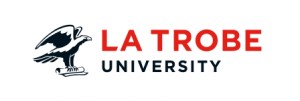 Assessment Schedule – Grades and Administrative CodesSection 1 - Background and PurposeThis schedule provides:the official record of the current grading scheme used by the University to report on student performance in personal records, academic transcripts, graduate statements or other official statements of results such as for Tertiary Admissions Centresgrades for calculating overall indicators of student academic performance such as Weighed Average Mark (WAM)the official record of grades that is to be reproduced annually in the University Handbook.Section 2 - ScopeThis schedule applies to all award courses and non-award credentialed courses, regardless of mode or location.Section 3 - La Trobe University Higher Education Assessment Grades La Trobe University Registered Training Organisation 3899 Vocational Educational and Training (VET) Grades APESMA Grades WEIGHTED AVERAGE MARKThe Weighted Average Mark for a progression period is calculated as follows:WAM = the sum of (Numeric mark for a subject x Credit Points for that subject) of each subject attempted / Total Credit PointsFor example:WAM is 9075 (the sum of the numeric mark for a subject x credit points for that subject) divided by 120 (total credit points for those subjects), which is 75.63.If an assessment outcome has no numeric mark, then it cannot be used in the total WAM calculation except for an NS (Did Not Sit) or KN (Late Withdrawal with Academic Penalty) grade, where the default numeric mark value of zero will be used in the calculation.  A WAM cannot be calculated if a student has one or more incomplete grades (e.g. X or W) within the progression period.
Updated: 14 February 2018, Academic Board min ref AB18/13(M), 501.3.3Coursework Only – Undergraduate or Postgraduate Coursework Coursework Only – Undergraduate or Postgraduate Coursework (80%-100%) (70%-79%) (60%-69%) (50%-59%) P NCA Grade Pass B Grade Pass C Grade Pass D Grade Pass Ungraded Pass Conceded PassN (0%-49%) F Fail Ungraded Fail Honours H1 (80%-100%) H2A (70%-79%) H2B (60%-69%) H3 (50-59%) P First Class Honours Second Class Honours – Division A Second Class Honours – Division B Third Class Honours Ungraded Pass N (0%-49%) F Fail Ungraded Fail Research – Masters Degree by Research Thesis; Doctoral Thesis (other than Higher Doctorate)  Research – Masters Degree by Research Thesis; Doctoral Thesis (other than Higher Doctorate)  PASS Thesis Passed FAIL FDWN Thesis Failed Thesis Failed – Downgraded to Masters (applies to doctoral thesis) External Studies – where a student undertakes studies at another institutionExternal Studies – where a student undertakes studies at another institutionEXTP External Pass EXTF External Fail Administrative Codes (all of the codes below apply to Coursework and Honours only except where otherwise indicated) Administrative Codes (all of the codes below apply to Coursework and Honours only except where otherwise indicated) ** Missing Result  applies to Coursework, Honours, Research, External Studies   EX Exemption KN Withdrawn Late (counted as fail) applies to Coursework, Honours, Research NC Conceded Pass NRA No Result Available applies to Coursework, Honours, External Studies NS Nothing Submitted (counted as fail) SAHA Supplementary Assessment Hurdle Alternative (not central examination) SAHE Supplementary Assessment Hurdle Examination (central examination) SPA Special Assessment Alternative (not central examination) SPE Special Assessment Examination (central examination) W Withheld (for academic misconduct, late results, results unavailable due to placement)WD Withdrawn Without Academic Penalty XCAllowed to Continue (for thesis subjects to indicate that a student is successfully progressing)XContinuing Pass  (for thesis subjects that have been XC when the final subject result is finalised)C Competent CT Credit Transfer NYC Not Yet Competent NC Not Competent NA Not Available (i.e. work not handed in or not fully completed) HD  DI   CR  P    PX EX High Distinction (80%-100%) Distinction (70%-79%) Credit (60%-69%) Pass (50%-59%) Graded to Pass Only Exemption Granted N DNS N* NRA Fail (0%-49%) Did Not Sit Examination Fail – Pass all components other than a hurdle requirementNo Result Available ** Missing Result X Not Yet Competent Numeric markCredit pointsProduct831583 x 15 = 1245691569 x 15 = 10357530	75 x 30 = 2250951595 x 15 =1425741574 x 15 = 1110673067 x 30 = 2010Total1209075